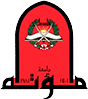 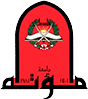 Venue: on lineSession (1): Chaired by Prof. Omer MaaitahSession (1): Chaired by Prof. Omer MaaitahSession (1): Chaired by Prof. Omer Maaitah3.00 -3.20pmIntroduction about last activity3.20-3.40pmDiscussion the online training schedule Dr Alexandros Yeratziotis3.40-4.30Training in BSNB (reschedule) in Jordan Dr Alexandros Yeratziotis, Evangelia Vanezi Dr. Riyadh Qashi, Prof. Yaarob.al Ghanem and  Professors Lurdes Castanheira and Isabel Vilaça4.30-5.00Student training in EU and replacing by online trainingDr Alexandros Yeratziotis, Dr. Riyadh Qashi, Prof. Yaarob.al Ghanem and  Professors Lurdes Castanheira and Isabel Vilaça5.00-5.15Enhancing the websiteOmer Maaitah, Emad qalgy and Dr Alexandros Yeratziotis5.15-5.20New Equipment Dr Mohamed Sarayreh5.20-5.30Discussion the Med report Dr Mohamed majalee5.30-5.45Physical Local meeting and workshops in JUST, MU, TTU, AHU and UJProf Fahmi, Prof Ahmed, Prof Suliman and prof Mahsneh5.45-6.00Result of Job Jo findings to be sent to ministry of MPWH in JordanGyith and zobideh and Omer maaitah6.00-7.00 pm-Closure discussion